New Hire Checklist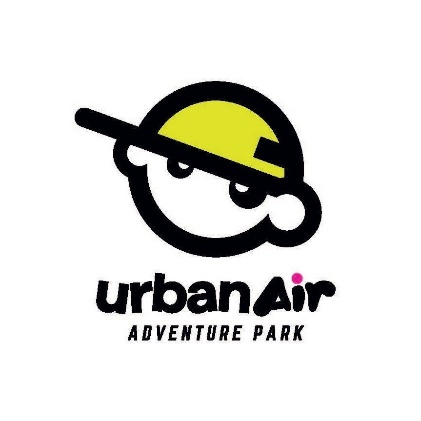 This is for your records - Please make sure to complete all tasksCompleted before Day 1:Finished Paycor Onboarding paperworkComplete Urban Air University “Team Member” modules; Obtain:“Team Member Certificate”“Court Monitor Certificate”“Harnessing Certificate”Complete before start of Day 2:Employee Waiver signed Emergency Contact filled outComplete before end of Day 2:Download Paycor AppDownload Optim8 Employee Portal AppSet availability in Optim8Obtain uniform (Shirt, socks, whistle, name tag)Know how/where to clock-inKnow where to put your cellphone during your shiftKnow where to store personal belongings during your shiftComplete before end of Day 3:All quizzes related to your positionSigned Training Acknowledgment 